АДМИНИСТРАЦИЯГОРОДСКОГО ПОСЕЛЕНИЯ ИГРИМБерезовского районаХанты-Мансийского автономного округа – ЮгрыПОСТАНОВЛЕНИЕот «30» ноября 2020 года								№ 158пгт. Игрим	В соответствии с подпунктом 4 пункта 3 статьи 11.3, со статьей  11.10 Земельного кодекса Российской Федерации, с Правилами землепользования и застройки городского поселения Игрим, утвержденными решением Думы Березовского района от 27.07.2020 №589, постановлением администрации городского поселения Игрим от 17.10.2019года №159 Об утверждении Административного регламента предоставления муниципальной услуги «Утверждение схемы расположения земельного участка или земельных участков на кадастровом плане территории», постановлением администрации городского поселения Игрим от 13.07.2015 №72 «Об утверждении административного регламента предоставления муниципальной услуги «Присвоение объекту адресации адреса, аннулирование его адреса», приказом Минэкономразвития России от 01.09.2014 № 540 «Об утверждении классификатора видов разрешенного использования земельных участков»,  администрация городского поселения Игрим постановляет:	1. Утвердить схему расположения земельного участка на кадастровом плане территории в кадастровом квартале 86:05:0324010, площадью 1391 кв.м., расположенного на землях населенных пунктов по адресу: Российская Федерация, Ханты-Мансийский автономный округ - Югра, Березовский район, пгт. Игрим, ул. Советская, с видом разрешенного использования – магазины, согласно приложению, к настоящему постановлению.	Вид территориальной зоны, в границах которой образован земельный участок – зона делового, общественного и коммерческого назначения (О1).	2. Присвоить образуемому земельному участку, следующий адрес: Российская Федерация, Ханты-Мансийский автономный округ - Югра, Березовский муниципальный район, городское поселение Игрим, поселок городского типа Игрим, ул. Советская, з/у 40.3. Отделу по земельному и муниципальному хозяйству внести сведения об адресе объекта адресации в государственный адресный реестр, адресный реестр объектов недвижимости городского поселения Игрим и обеспечить направление решения об утверждении схемы расположения земельного участка с приложением в Березовский отдел Управления Федеральной службы государственной регистрации, кадастра и картографии по Ханты-Мансийскому автономному округу – Югре в срок не более 5 (пяти) рабочих дней со дня принятия.	4. Срок действия настоящего постановления составляет два года после его подписания.	5. Настоящее постановление вступает в силу со дня его подписания.	6. Контроль за выполнением настоящего постановления оставляю за собой. Глава поселения                                                                    Т.А. ГрудоУТВЕРЖДЕНАпостановлениемАдминистрация городского поселения ИгримБерезовского района Ханты-Мансийского автономного округа-Югрыот 30.11.2020 № 158Схема расположения земельного участка на кадастровом плане территорииКадастровый квартал: 86:05:0324010Система координат: ХМАО- Югра 86 зона 1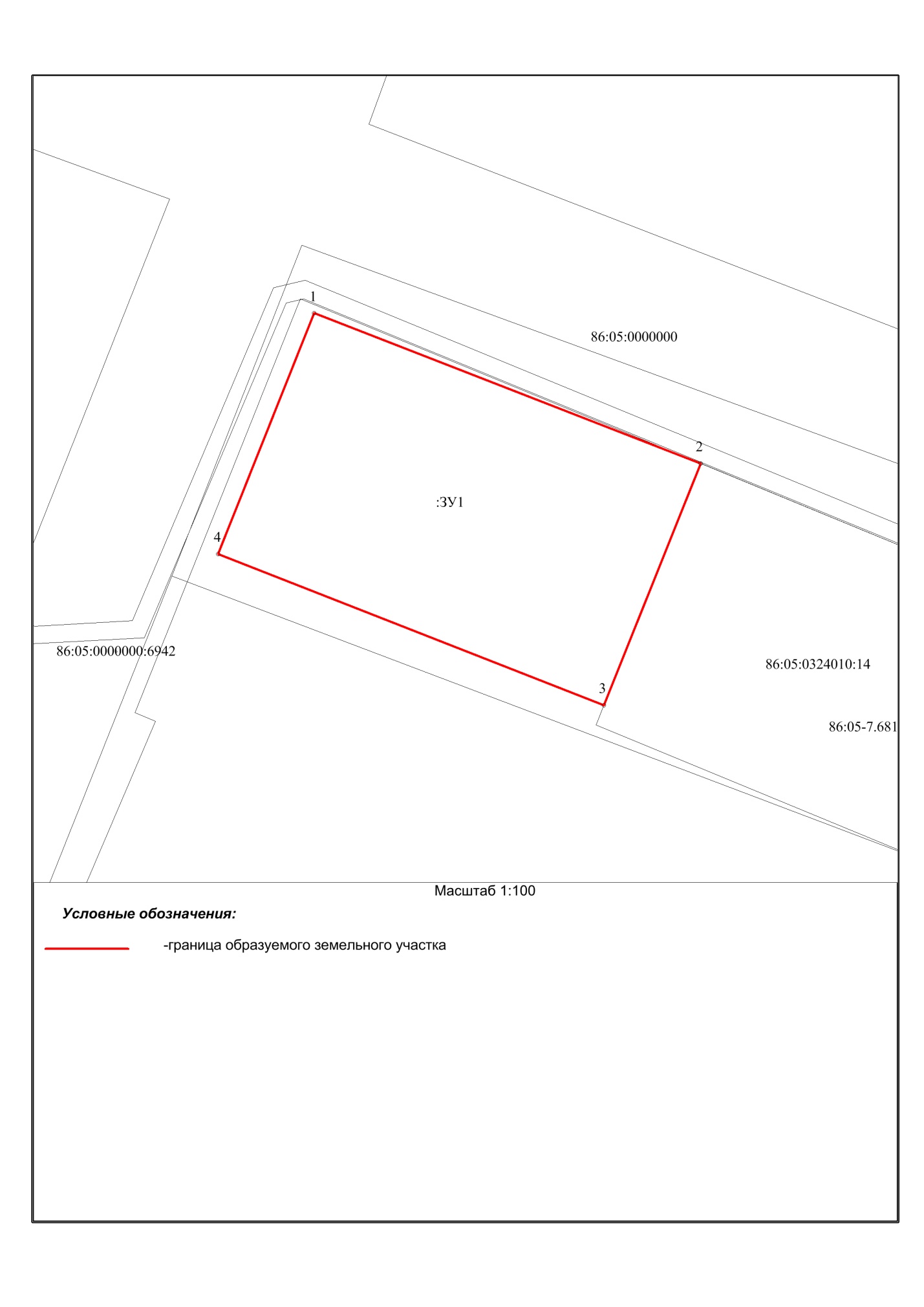 Об утверждении схемы расположения земельного участка на кадастровом плане территории и о присвоении адреса объекту адресацииУсловный номер земельного участка: :ЗУ1Условный номер земельного участка: :ЗУ1Условный номер земельного участка: :ЗУ1Площадь земельного участка: 1391 кв. мПлощадь земельного участка: 1391 кв. мПлощадь земельного участка: 1391 кв. мОбозначение характерных точек границыКоординаты, мКоординаты, мОбозначение характерных точек границыXY12311205208.121720121.0421205191.041720164.9731205163.551720153.9541205180.761720110.1411205208.121720121.04